Application Submission Instructions:DUE 10/23/2020Printed applications must be submitted to the Volunteers of America North Hollywood Office: Volunteers of AmericaNorth Hollywood Apartments Office 69-2-4 T--ujunga A-veNorth Hollywood, CA 91606 818.769.3617Please note that the office is closed to the public, you can call the office Monday through Friday from 8am to 4:30pm. There is a dropbox under the window, next to the main door, where you can drop off the application OR scan and email the application to myjacobo@voala.org.Please do not hesitate to call if you have any questions!!•••••••••••••••••••••••••••••••••••••••••••••••••••••••••••••••••••••••••••••••Instrucciones para someter su Aplicaci6n de Mentorship:ENTREGAR ANTER DEL 10/23/2020Las aplicaciones deben ser sometidas a la oficina de Volunteers of America North Hollywood: Volunteers of AmericaNorth Hollywood Apartments Office 6724 Tujunga AveNorth Hollywood, CA 91606 818.769.3617Por favor tome nota que la oficina esta cerrada al publico. Usted puede llamar de Lunes a Viernes entre 8am y 4:30pm. Tambien puede entregar la aplicaci6n en el buz6n localizado debajo de la ventana a lado izquierdo de la puerta principal de la oficina. Altemativamente, puede mandar una copia por correo electr6nico a myjacobo@voala.org.jNo dude en llamar si tiene alguna pregunta!Mentorship Program at UCLA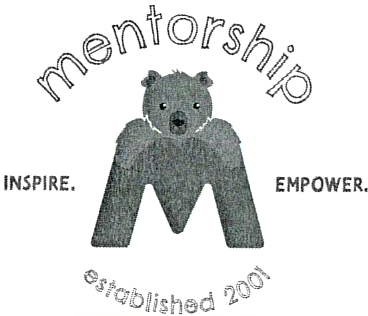 Elementary School Mentee Application 2020 - 2021-	Mentee InformationHi, my name is  	,and I'm  	years old.I am a (boy/girl) in the 		grade at 	Elementary School. My favoritesubject in school is  	.When I grow up, I want to be 	  Some of my favorite things to do when I'm not in school are 	_ My t-shirt size is a (circle one).Youth: SMALL	MEDIUM	LARGEAdult:  SMALL	MEDIUM	LARGE	X-LARGEWho lives with you at home?D Mom0 Sister (How many? _	_ )0	Grandma0	Aunt0	Dad0 Brother (How many? 		)D Grandpa0	UncleD Foster Parents	D Other: _ _ _ _ _ _ _ _ _ _ _Do you have any relatives applying for Mentorship? (circle one) Y / NIf so, what's their name and relationship to you? _  _  _  _   _  _  _  _   _  _  _  _  _ 	_Mentee QuestionsWhat are three things you want to learn from your mentor?1.  -   -	-   -	-   -	-	-	2.  	Why do you want to be in Mentorship or reapply to Mentorship?3.  	What makes you feel happy and loved?What kind of personality do you want your mentor to have?Are you a RETURNING MENTEE? (circle one)	YES	NOIf Yes: Who was your mentor? 	_How many years have you been in Mentorship? 		_How do you feel about your mentor? Do you feel like you can talk to him/her?What was your favorite Mentorship event and/or memory? 	_-Wheisn-aenp1ac-e-you w oulrr-lik1e  0- go-with- M-e-rrtoTShip?  	_Draw a picture below of you and your mentee hanging out!Circle 5 words that describe your personality!Household Information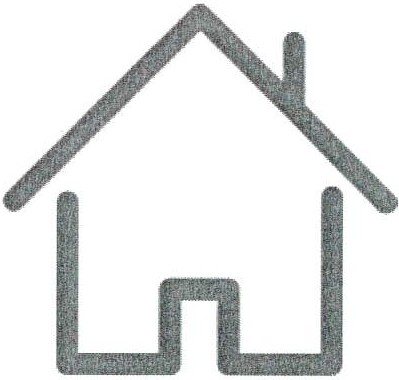 Home Address:Parent/ Guardian #1: Name & Relationship to you:Parent/Guardian #1 Phone Number: _ _ _ _ _ _ _ _Parent/ Guardian #2: Name & Relationship to youParent/Guardian #2 Phone Number: --------2of 3Mentee Cell Phone (if any): 	_ Email Address of ParenUGuardian:Preferred method(s) of receiving updates on Mentorship events (circle all that apply) PHONE CALL	EMAIL	TEXT	OTHER: 	_Primary Language Spoken at home:	Mentee's Preferred Language(s):Emergency Contact InformationName#1:		 Relationship: 	_ Phone Number: 		Name #2: 	_ Relationship:. 		_ Phone Number:_ _ _ _ _ _ _ _ _ _ _Name #3: 	_Relationship: 	_Phone Number: 	_Availability: (Check a box)D Two Tuesdays (4:00-7:30pm) and one Saturday per month (9am-3pm)D Two Wednesdays (4:00-7:30pm) and one Saturday per month (9am-3pm)D Either day (4:00-7:30pm) works for me and one Saturday per month (9am-3pm) Are you willing to make this commitment? (Circle one): Y / NDo you have any commitments that might interfere with mentorship, such as sports, clubs, etc.?  If so, what are they and what events does it interfere with (Weekday Events or Saturday Events)?3 of 3New Information for the 2020-2021 Program YearParents, please read and answer this section carefully!Zoom AccessWill every child who is participating in Mentorship this year have their own Zoom account on Tuesdays and/or Wednesdays?YES	No 		 	These ZOOM meetings will be conducted and monitored by the Mentorship Committee and selected UCLA students. Do you approve of your child participating in this virtual format?YES	NoDo you have reliable WIFI to participate in the ZOOM meetings?YES	NOPhoto/Social Media ConsentIs it okay for photos of your child to be featured on Mentorship social media accounts? (i.e. Mentorship website, instagram, facebook). They will not be tagged or identified in any way besides their first names.YES	NoContact PreferencesWe anticipate this year to be unconventional and full of new opportunities, along with some new challenges. As such, we want to keep in contact with families as best as possible.Please indicate the best method for us to reach you on the day of events to 1) send the event's ZOOM link/password and 2) ensure your child is able to participate.NamePreferred Method of Contact (Email Address/Phone Number)Would you like us to contact you in Spanish?YES	NOPurposeThe purpose of this parent application is to further inform the Mentorship Program at UCLA about the background of our program recipients. This application serves primarily to establish potent ial programing for the upcomingyear which can add to the enhancement to the program for your child.Please answ er all questions honestly and to the best of your knowl edge.The content within this application will no way be used against you or your child.Release of LiabilityMentorship Program at UCLAYear 2020-2021(To be completed by each Parent/Guardi an)Parent/ Guardian Name: 	(Print)Address: _ _ _ _ _ _ _ _ _ _ _ _ _ _ _ _ _ _ _ _ _ _ _ _ _ _ _ _ _Home Telephone Number:  (	) _ _ _ _ _ _ _ _ _Mobile Telephone Number: (	) _ _ _ _ _ _ _ _ _Name of Child	D.O.BI hereby release and hold harmless, Volunteers of America, Los Angeles, Its agents, representatives, and emplo yees from any liability which may arise in connection with my child(ren)'s participation in any and all Mentorship Program at UCLA events, including but not limited, to potential liability from accidents or injuries which may occur, or potential liability resulting from the content of any and all program activities including staff provided transportation thereafter. I also understand that my child(ren) and I are aware of this information, and we acknowledge this by signing this Parent/Guardian Liability Release Form.Waive of LiabilityI declare that the terms of this Release have been completely read and are fully understood, and are voluntarily accepted.(Signature of Parent/Guardian)	(Date)(Signature of Parent/Guardian)	(Date)Mentee/Padre ContratoYo,	(mentee), estoy completamente informado sobre elprograma de Mentorship y acepto todas las reglas y condiciones mencionadas abajo por el curso de unL	ano academico. Como mentee, acepto completamente  las siguientes responsabilidades.	 	Obtener padre/escuela consentimiento para las actividades de MentorshipReunirme con mi mentor 3 veces al mes por anoSer puntual: llegar a tiempo a todas las juntas y eventos de MentorshipConsistencia: prometo atender todos los eventos y juntas de MentorshipSi voy a estar ausente entiendo que tengo que contactar a mi mentor y al coordinador del programa 24 horas antes del programaProhibido pedir dinero a mi mentor para mi o alguien masTratare con respeto a mi mentor ya todas las personas del programaParticipare en evaluaciones del programaComunicare al coordinador del programa de algun problema que requiera at enci6n inmediata.Mentee/Parent ContractI, 	(mentee), am fully informed about the Mentorship Program at UCLA and agree to follow all the guidelines and rules listed below for the period of one school year. As a mentee, I fully accept the following responsibilities:To obtain parent/school approval for mentoring activitiesTo meet with my mentor at least 3 times a month for one school year-   -   -	-   =-r-o--be-panctual:i -wilt-anive----orrttme"""tm  rlhn	eetingSc1l 11:Jve e11TsTo be consistent: I will attend all meetings and eventsTo let the Program Director AND my mentor know at least 24 hours in advance if I am unable to make any session or meeting with my mentorNot to ask my mentor to give or loan money to me or anyone elseTo treat my mentor and all other program members with respectTo participate in evaluation of the programTo advise the Program Director of any concerns that should be addressedParticipant Filed Trip Permission Slip(To be completed by Parent /Guardian or Caregiver)Please complete and return this form to the North Hollywood Apartments staff of the field trips/activities.(No participant will be permitted to participate in this activity without this form on file)(Pa rticipant Name/Please Print)_ _ _ _ _ _ Student at _ _ _ _ _ _ _ _ _ _ _ _ _ _(D.0 .B)	(Schoo l)Has my permission to participate in the following:Activities: 	UCLA Mentorship Method of Transportation:	School Bus(Bus,van,plane,train)Tuesday	4:00 p.m. - 8:00 p.m.Wednesday	4:00 p.m.-  8:00 p.m.Saturday	9:00 a.m. - 3:00 p.m.North Hollywood Apartments6724 Tujunga Avenue North Hollywood CA, 91606North Hollywood Apartments6724 Tujunga Avenue North Hollywood CA, 91606Maud Booth Family Center11243 Kittridge St. North Hollywood CA, 91606Emergency Contact Card/ Contacto de Emergencia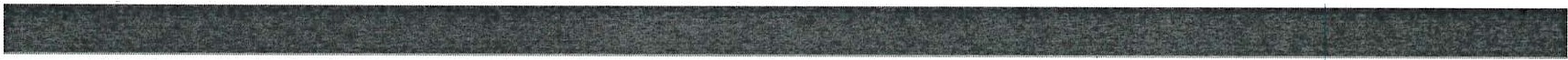 Stu d en t' s name: Age:Date of birth:Medical conditions: Allergies:Cu rrent m edic a tions: Typ e of Insurance:Insu ran c e #:Family doctor: Doctor's phone: Prefer Hospital:Notes:Alternate conta ct's name:	-Home phone:Work phone:-	 	Ce l l phone:-------	-	-•A new Eme rgenc y Contac ts shee t must be submitted yearly. and every time information changes.·---QuietConfidentTalkativeCuriousSpiritualArtsyFunnyOutgoingBrainyAthleticCheerfulShyCaringSweetSensitiveJokerMusicalNiceManlyCuriousCreativeMatureResponsibleGirlyPlayfulImaginativeAdventurousLazyGigglyLoudPoliteIndependentBookwormFunHyperPotato